CLUB DEUTSCHER VIELSEITIGKEITSREITER   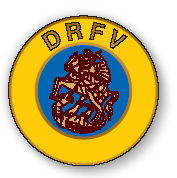 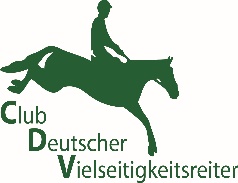 imDeutscher Reiter- und Fahrer-Verband e.V.„Mehr Sicherheit durch besseres Reiten“Auch im neuen Jahr wollen wir dieses Motto mit Leben füllen! Und können stolz vermelden, dass wir hochkarätige Trainer für eine bundesweite Ausbildungs-Offensive gewinnen konnten. Wir richten uns mit dieser Ausbildungs-Offensive an sportlich ambitionierte Buschreiter jeden Alters, die mindestens sicher E reiten und in der Vielseitigkeit weiter vorankommen möchten. Auch junge Pferde mit mindestens diesem Ausbildungsstand sind herzlich willkommen.Die jeweils 3-tägigen Lehrgänge beinhalten täglich eine Trainingseinheit sowie darüber hinaus eine Theorieeinheit und kosten 210,- €. Im Vordergrund der Lehrgänge soll die Gymnastizierung der Pferde über Stangen und Sprünge stehen. Sofern es die Witterung und die Gegebenheiten vor Ort zulassen, würden wir auch versuchen, dass draußen über feste Hindernisse trainiert werden kann.Wer Mitglied im DRFV/CDV ist, kann nach dem Lehrgang beim DRFV einen Ausbildungs-Zuschuss beantragen (per E-Mail an nele.hagener@gmx.net). Und wer noch nicht Mitglied ist, der kann das selbstverständlich gerne werden (www.cdv-news.de/mitgliedschaft/mitgliedsantrag/)!Anmeldungen für die Lehrgänge werden ab sofort, ausschließlich per E-Mail und an die in Klammern genannten Ansprechpartner, entgegengenommen. Bitte gebt in der E-Mail Euren vollständigen Namen und Adresse, E-Mail-Adresse und Handynummer an. Außerdem benötigen wir für die spätere Gruppeneinteilung Euren Ausbildungsstand sowie den Eures Pferdes. Weitere Informationen - auch zu den Möglichkeiten der Unterbringung der Pferde vor Ort sowie zur Zahlung der Lehrgangsgebühr - erhaltet Ihr dann nach Eingang Eurer Anmeldung.Bitte beachtet auch, dass die Lehrgänge natürlich unter Einhaltung der zum jeweiligen Zeitpunkt vor Ort geltenden aktuellen Corona-Regeln durchgeführt werden. Datum			Ausbilder			Ort21.-23. Januar	Andreas Ostholt		Hof Moholz, Nübbel							(Antonia Döllner, info@hof-moholz.de)		18.-20. Februar	Andreas Dibowski*		Irenenhof, Döhle							(Nele Römer, nele.hagener@gmx.net)25.-27. Februar	Ben Leuwer			Gut Broichhof, Rodderberg 							(Ben Leuwer, ben.leuwer@gmail.com)25.-27. Februar 	Falk Westerich		Fohlenhof, Ruppertshofen							(Falk Westerich, falk_westerich@yahoo.de)11.-13. März		Nicolai Aldinger		Irenenhof, Döhle							(Nele Römer, nele.hagener@gmx.net)* = wer sich bei diesem Lehrgang anmeldet, muss sicher A reiten! Wir freuen uns, wenn Ihr anschließend auf facebook oder Instagram Eure Erlebnisberichte mit uns teilt!